FLOKKEN VÅREN 2015Alle møter er på Veslesjøen kl. 1800-1930 dersom ikke annen beskjed blir gitt pr. mail, lapp eller sms.NB! Alle må være kledd til utemøte og ha med seg lykt, kniv noe å sitte på og skrivesaker.Kontakt flokkleder ”Akela” Fredrik (mob: 990 92 051, mail fredrik.rossow@gmail.com) Temaet for halvåret er Kreativitet. Mer om programmerker finner dere på www.speiderbasen.no 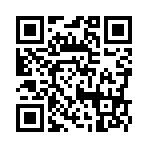 På hjemmesiden finner dere oppdaterte terminlister, turlapper, bilder m.m. Legg til siden som favoritt og hold deg oppdatert! http://nes-arnes.speidergruppe.org/	JANUARFEBRUARMARSAPRILMAI JUNI11Felles vintertur1111222222333333Sp.møte44Sp.møte4Sp.møte44455555566666Sp.møte6Felles leir77VM-Spark7Oslotur (viking)777Sommeravsl.8888Sp.møte8Frigjøringsdag89999991010101010101111Sp.møte11Sp.møte11Fretex - tur11111212121212121313131313FRI1314møte141414141415151515Sp.møte1515161616161616171717171717181818Sp.møte1818181919191919192020202020Sp.møte2021Sp.møte212121212122222222Sp.møte222223232323232324242424Tulipansalg24242525Sp.møte25Sp.møte25Små.sp.saml252526262626Små.sp.saml26262727272727Sp.møte2728Sp.møte2828282828292929Sp.møte - klær292930Vintertur3030303031Vintertur3131